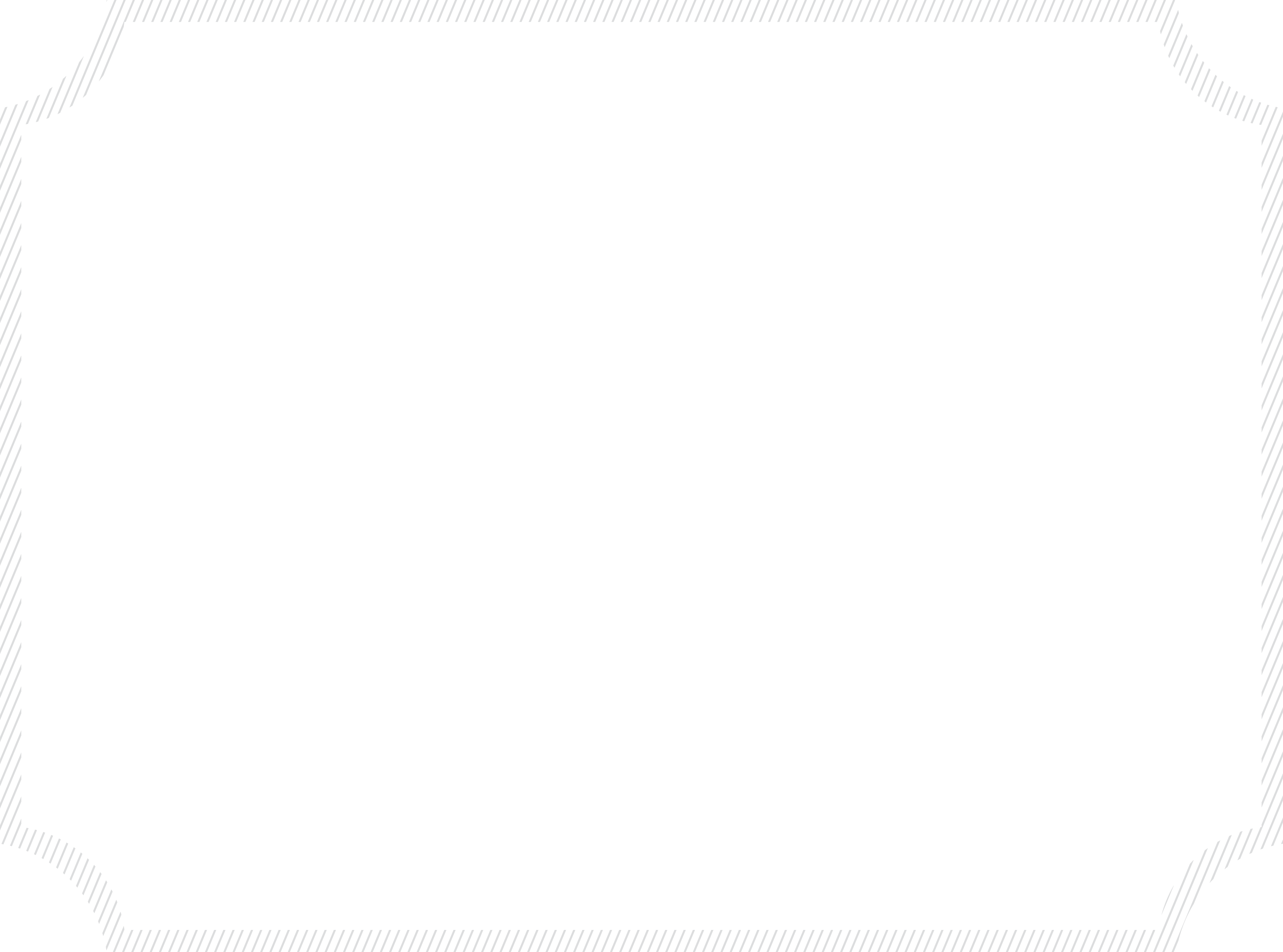 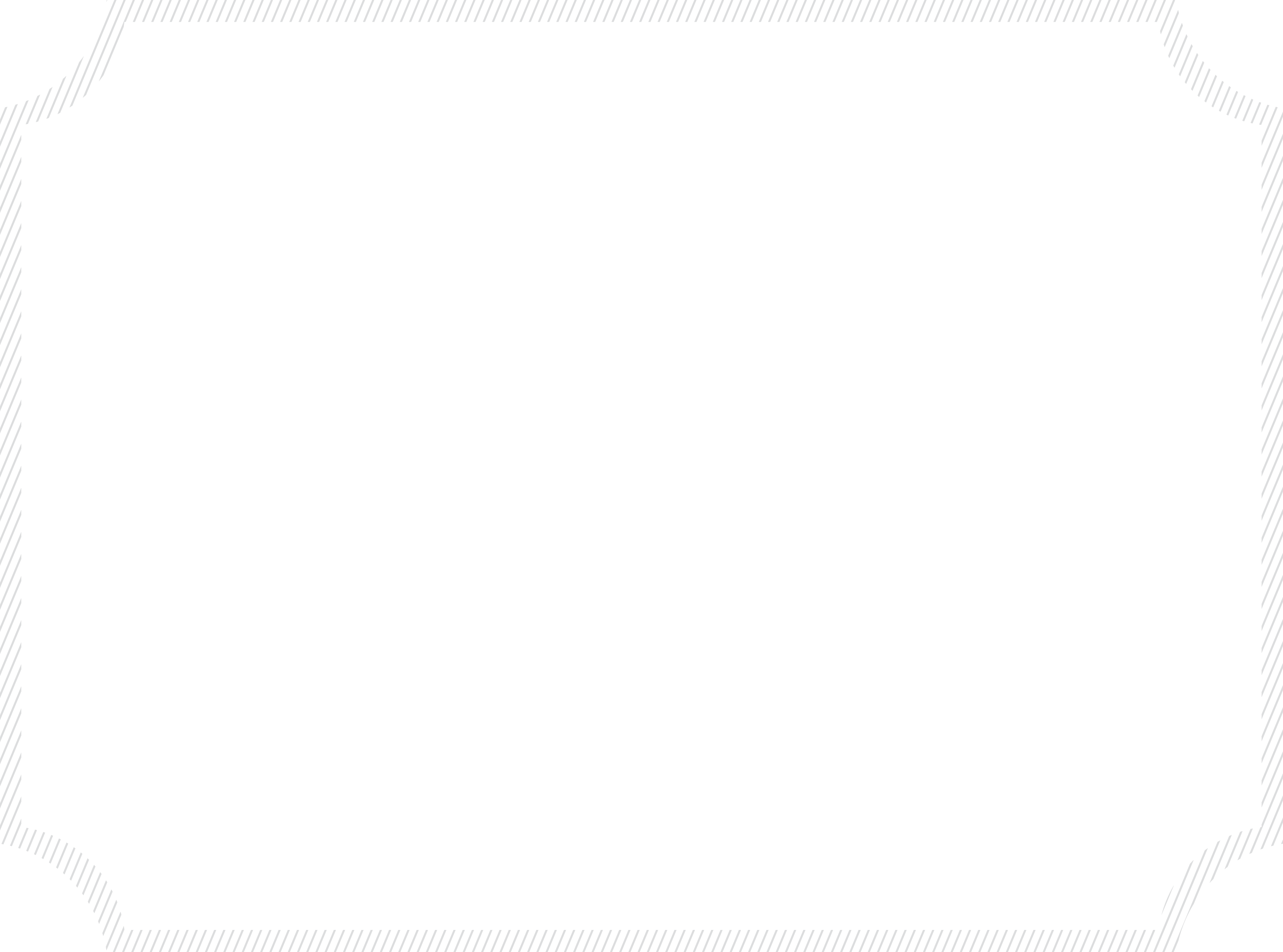 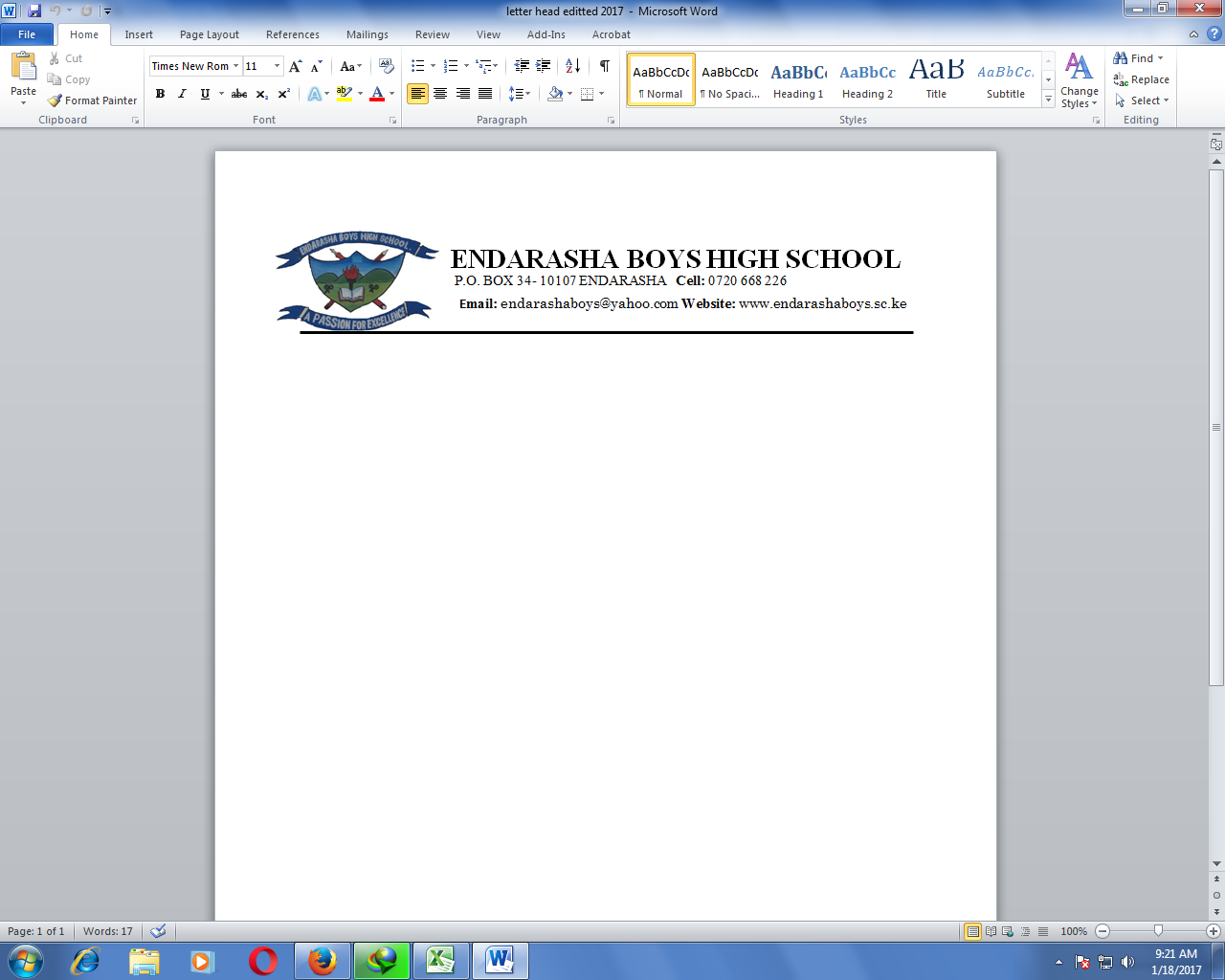 CertificateOfParticipationPresented to:WRITE NAME HEREFor her active and invaluable participation during the conduct of two-day Internal sports day held on 21-22 January2022 at Endarasha Boys Sports Ground.Given this on 22rd of January two thousand and twenty two.